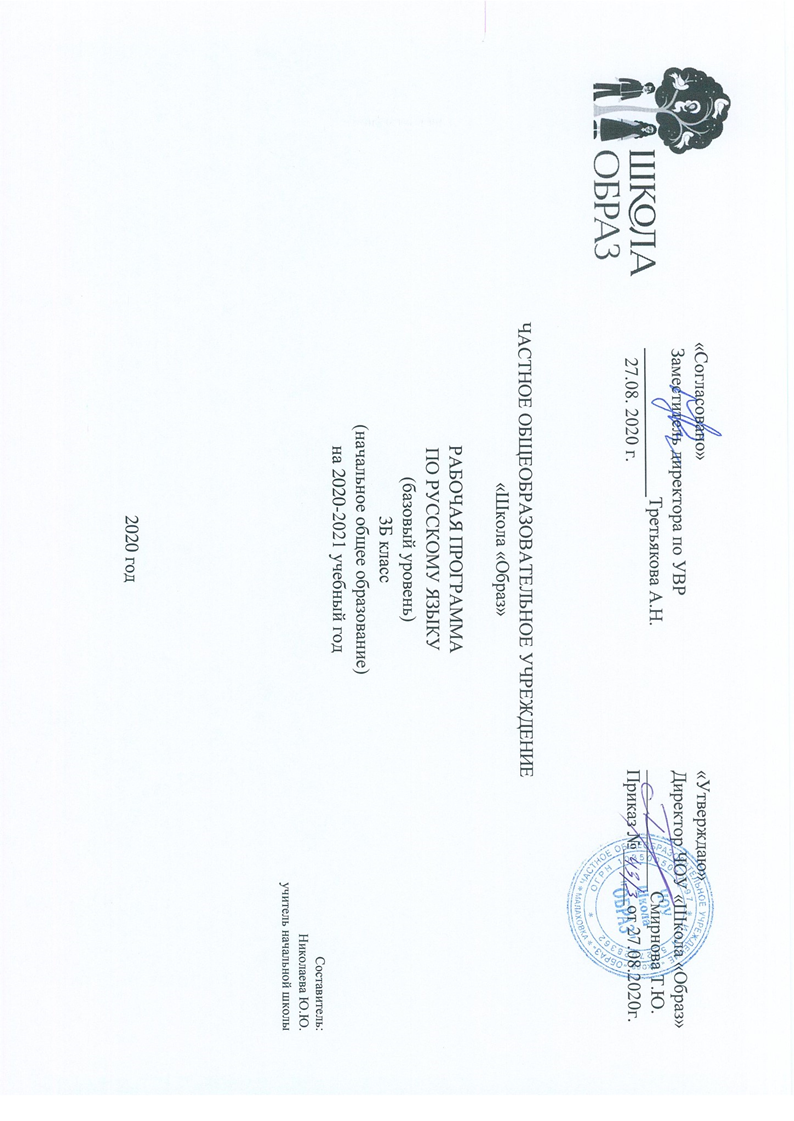 Рабочая программа курса русского языка 3 класса составлена на основе: «Русский язык». Рабочие программы. Предметная линия учебников системы «Школа России» 1-4 классы. / В.П. Канакиной, В.Г. Горецкого, М. В.Бойкиной, М.Н.Дементьевой, Н.Ф. Стефаненко. - М.: «Просвещение», 2014Согласно учебному плану учреждения на реализацию программы в 3классеотводится 5 часов в неделю, 170 часов вгод.Рабочая программа реализуется через УМК:В.П. Канакина. В.Г. Горецкий. Русский язык: учебник для 3 класса: в 2 частях - М.: Просвещение,2018Проверочные и контрольные работы по русскому языку. 3 класс \ Сост. Т.Н. Максимова. - М.: ВАКО,2020ПЛАНИРУЕМЫЕ РЕЗУЛЬТАТЫ ИЗУЧЕНИЯ УЧЕБНОГО ПРЕДМЕТАЛичностные результатыОсвоение данного раздела распределяется по всем разделам курса.Обучающийся получит возможность для формирования следующих личностных УУД:представление о своей гражданской идентичности в форме осознания «Я» как гражданина России;осознание своей этнической и национальной принадлежности;развитие чувства любви и гордости к Родине, её народу, истории, культуре;развитие чувства любви и уважения к русскому языку как великому ценностному достоянию русского народа; осознание себя носителем этого языка;становление внутренней позиции школьника на уровне положительного отношения к школе, изучению русского языка, понимания необходимости учения;становление элементов коммуникативного, социального и учебно-познавательного мотивов изучения русского языка;развитие интереса к познанию русского языка, языковой деятельности; интереса к чтению и читательской деятельности;формирование мотивации к творческому труду (в проектной деятельности, к созданию собственных информационных объектов и др.);развитие способности к самооценке на основе критерия успешности учебной деятельности; ориентация на понимание причин успеха и неуспеха в учебной деятельности по языку;ориентация на развитие целостного, социально ориентированного взгляда на мир в его органичном единстве и разнообразии природы, народов, культур, религий;развитие этических чувств ( доброжелательность, сочувствие,сопереживание, отзывчивость, совесть и др.); понимание чувств одноклассников,собеседников; сочувствие другим людям, сопереживание (в радости, горе и др.);понимание нравственного содержания собственных поступков окружающих людей; ориентация в поведении на принятые моральные и этические нормы;осознание ответственности за свои поступки, ответственности за произнесенную в общении речь;осознание своих эмоций и чувств, их контроль; определение эмоций собеседников, сочувствие другим людям, сопереживание чувствам радости и горя;развитие чувства прекрасного и эстетических чувств через выразительные возможности языка, анализ пейзажных зарисовок и репродукций картин и др.ориентация на развитие навыков сотрудничества с учителем, взрослыми, сверстниками в процессе выполнения совместной деятельности на уроке и вне урока;представление о здоровом образе жизни, бережном отношении к материальным ценностям.Метапредметные результатыРегулятивныеПринимать и сохранять цель и учебную задачу; в сотрудничестве с учителем ставить новые учебные задачи;овладевать способами решения учебной задачи, выбирать один из них для решения учебной задачи, представленной на наглядно-образном, словесно-образном и словесно-логическом уровнях; проявлять познавательную инициативу;планировать (в сотрудничестве с учителем и самостоятельно) свои действия для решения задачи;учитывать правило (алгоритм) в планировании и контроле способа решения;выполнять действия по намеченному плану, а также по инструкциям,содержащимся в источниках информации (в заданиях учебника, справочном материале учебника - в памятках);выполнять учебные действия в материализованной, громко речевой и умственной форме;контролировать процесс и результаты своей деятельности с учебным материалом, вносить необходимые коррективы;оценивать свои достижения, определять трудности, осознавать причины успеха и неуспеха и способы преодоления трудностей;адекватно воспринимать оценку своей работы учителями, товарищами, другими лицами.ПознавательныеОсознавать познавательную задачу, решать её (под руководством учителя или самостоятельно);самостоятельно находить в учебнике, учебных пособиях и учебной справочной литературе (с использованием ресурсов библиотек и Интернета) необходимую информацию и использовать её для выполнения учебных заданий;понимать информацию, представленную в изобразительной, графической форме; переводить её в словесную форму;использовать такие виды чтения, как ознакомительное, изучающее, поисковое, осознавать цель чтения;воспринимать смысл читаемых текстов, выделять существеннуюинформацию из текстов разных видов (художественного и познавательного); передавать устно или письменно содержание текста;анализировать и оценивать содержание, языковые особенности и структуру текста, определять место и роль иллюстративного ряда в тексте;осознанно строить речевые высказывания в устной и письменной форме; выступать перед аудиторией одноклассников с небольшими сообщениями, используя иллюстративный материал (плакаты, презентацию);использовать знаково-символические средства (в том числе модели, схемы, таблицы) для решения учебных и практических задач; создавать и преобразовывать модели и схемы для решения лингвистических задач;пользоваться словарями и справочным материалом учебника; анализировать изучаемые языковые объекты с выделением их существенных и несущественных признаков;осуществлять синтез как составление целого из частей;овладевать общими способами решения конкретных лингвистических задач;ориентироваться на возможность решения отдельных лингвистических задач разными способами; выбирать наиболее эффективный способ решения лингвистической задачи;находить языковые примеры для иллюстрации изучаемых языковых понятий;осуществлять анализ, синтез, сравнение, сопоставление, классификацию, обобщение языкового материала как по заданным критериям, так и посамостоятельно выделенным основаниям;осуществлять подведение фактов языка под понятие на основе выделения комплекса существенных признаков и их синтеза;осуществлять аналогии между изучаемым предметом и собственным опытом,составлять простейшие инструкции, определяющие последовательность действий при решении лингвистической задачи;строить несложные рассуждения, устанавливать причинно- следственные связи, делать выводы, формулировать их.Коммуникативные УУДВыражать свои мысли и чувства в устной и письменной форме,ориентируясь на задачи и ситуацию общения, соблюдая нормы литературного языка и нормы "хорошей речи" (ясность, точность, содержательность,последовательность выражения мысли и др.)ориентироваться на позицию партнёра в общении и взаимодействии;адекватно использовать речевые средства для решения различных коммуникативных задач; понимать зависимость характера речи от задач и ситуации общения;участвовать в диалоге, обшей беседе, совместной деятельности(в парах и в группах), договариваться с партнёрами о способах решения учебной задачи, приходить к общему решению, осуществлять взаимоконтроль;задавать вопросы, необходимые для организации собственной деятельности и сотрудничества с партнёром; контролировать действия партнёра, оказывать в сотрудничестве необходимую помощь; считывать разные мнения и интересы и высказывать свое собственное мнение (позицию), аргументировать его;оценивать мысли, советы, предложениями других людей, принимать их во внимание и пытаться учитывать в своей деятельности;строить монологическое высказывание с учетом поставленной коммуникативной задачи;применять приобретенные коммуникативные умения в практике свободного общения.Предметные результатыОбщие предметные результаты освоения программыОсознание значимости русского языка как государственного языка нашей страны Российской Федерации, языка межнационального общения;представление о языке как об основном средстве человеческого общения и явлении национальной культуры, о роли родного языка в жизни человека и общества;формирование позитивного эмоционально-оценочного отношения к русскому языку, понимание значимости хорошего владения русским языком, стремления к его грамотному использованию;понимание значимости правильной и "хорошей" устной и письменной речи как показателя обшей культуры человека; проявление собственного уровня культуры;приобретение опыта ориентироваться в целях, задачах, средствах и условиях общения, выбирать адекватные языковые средства для решения коммуникативных задач;овладение изучаемыми нормами русского языка (орфоэпические, лексические, грамматические, орфографические, пунктуационные), правилами культуры речевого поведения ( в объёме курса); использование этих норм для успешного решения коммуникативных задач в ситуациях учебной языковой деятельности и бытового общения; формирование сознательного отношения к качеству своей речи, контроля за ней;овладение основными понятиями и правилами (в объёме изучаемого курса) из области фонетики, графики, лексики, морфемики, грамматики, орфографии, а также умениями находить, опознавать, характеризовать сравнивать, классифицировать основные единицы языка (звуки, буквы, слова, предложения, тексты); использовать эти знания и умения для решения познавательных, практических и коммуникативных задач;овладение основами грамотного письма ( в объёме изучаемого курса), основными орфографическими и пунктуационными умениями; применение правил орфографии и пунктуации в процессе выполнения письменных работ.Предметные результаты освоения основных содержательных линий программыРазвитие речиОсвоение данного раздела распределяется по всем разделам курса.Обучающийся научится:участвовать в устном общении на уроке (слушать собеседников, говорить на обсуждаемую тему, соблюдать основные правила речевого поведения); выражать собственное мнение, обосновывать его с учётом ситуации общения;осознавать ситуацию общения: с какой целью, с кем и где происходит общение; выбирать адекватные языковые и неязыковые средства в соответствии с конкретной ситуацией общения;применять речевой этикет в ситуациях учебного и речевого общения, в том числе при обращении с помощью средств ИКТ; соблюдать правила вежливости при общении с людьми, плохо владеющими русским языком;анализировать свою и чужую речь при слушании себя и речи товарищей (при ответах на поставленный учителем вопрос, при устном или письменном высказывании) с точки зрения правильности, точности, ясности содержания;строить предложения для решения определённой речевой задачи, для завершения текста для передачи основной мысли текста, для выражения своего отношения к чему - либо;понимать содержание читаемого текста, замечать в нём незнакомые слова, находить в нём новую для себя информацию для решения познавательной или коммуникативной задачи;понимать тему и главную мысль текста, подбирать к тексту заголовок по его теме или главной мысли, находить части текста, определять их последовательность, озаглавливать части текста;восстанавливать последовательность частей или последовательность предложений в тексте повествовательного характера;распознавать тексты разных типов: описание, повествование, рассуждение; замечать в художественном тексте языковые средства, создающие его выразительность; знакомиться с жанрами объявления, письма, строить монологическое высказывание на определённую тему, по результатам наблюдений за фактами и явлениями языка.Обучающийся получит возможность научиться:определять последовательность частей текста, составлять план текста составлять собственные тексты по предложенным и самостоятельно составленным планам;пользоваться самостоятельно памяткой для подготовки и написания письменного изложения учеником;письменно (после коллективной подготовки) подробно или выборочно передавать содержание повествовательного текста, предъявленного на основе зрительного восприятия; сохранять основные особенности текста - образца; грамотно записывать текст; соблюдать требование каллиграфии при письме;составлять под руководством учителя небольшие повествовательный и описательный текст на близкую жизненному опыту детей тему, по рисунку, репродукциям картин художников (в "Картинной галерее" учебника) и опорным словам, на тему выбранной учениками пословицы или поговорки;
- использовать в монологическом высказывании разные типы речи: описание, рассуждение, повествование;пользоваться специальной, справочной литературой, словарями, журналами, Интернетом при создании собственных речевых произведений на заданную или самостоятельно выбранную тему;находить и исправлять в предъявленных предложениях, текстах нарушения правильности, точности, богатства речи;проверять правильность своей письменной речи, исправлять допущенные орфографические и пунктуационные ошибки.Система языкаФонетики, орфоэпия, графикаОбучающийся научится:характеризовать звуки русского языка:гласный - согласный, гласный ударный - безударный, согласный твёрдый - мягкий, парный - непарный, согласный глухой - звонкий, парный – непарный(в объеме изученного)определять функцию разделительного твёрдого знака (ъ) в словах;устанавливать соотношение звукового и буквенного состава в словах типамороз, ключ, коньки, в словах с йотированными гласными е, ё, ю, я (ёлка, поют), В словах с разделительными ь, ъ (вьюга, съел), в словах с непроизносимыми согласными;осуществлять звукобуквенный анализ доступных по составу слов;произносить звуки и сочетания звуков в соответствии с нормами литературного языка (круг слов определён словарём произношения в учебнике);использовать знание алфавита для упорядочивания слов и при работе со словарями и справочниками,применять знания фонетического материала при использовании правил правописания;пользоваться при письме небуквенными графическими средствами: пробелом между словами, знаком переноса, абзаца.Обучающийся получит возможность научиться:осуществлять звукобуквенный разбор слова самостоятельно по предложенному в учебнике алгоритму;оценивать правильность проведения звукобуквенного анализа слова;соблюдать нормы русского языка в собственной речи и оценивать соблюдение этих норм в речи собеседников (в объёме орфоэпического словаря учебника);пользоваться орфоэпическим словарём при определении правильного произношения слова (или обращаться за помощью к другим орфоэпическим словарям русского языка или к учителю, родителям и др.).ЛексикаОсвоение данного раздела распределяется по всем разделам курса.Обучающийся научится:находить в предложении и тексте незнакомое слово, определять его значение по тексту или толковому словарю;спрашивать о значении слова учителя;наблюдать за употреблением синонимов и антонимов в речи, подбирать синонимы и антонимы к словам разных частей речи, уточнять их значение;иметь представление об омонимах; приобретать опыт различения в предложениях и текстах омонимов;иметь представление о фразеологизмах (устойчивых сочетаниях слов); приобретать опыт различения в предложениях и текстах фразеологизмов;наблюдать за использованием фразеологизмов в упражнениях учебника, осознавать их значение в тексте и разговорной речи;распознавать слова употреблённые в прямом и переносном значении (простые случаи);иметь представление о некоторых устаревших словах и их использовании в речи;пользоваться словарями при решении языковых и речевых задач.Обучающийся получит возможность научиться:осознавать, что понимание значения слова - одно из условий умелого его использования в устной и письменной речи;замечать в художественном тексте слова, употребленные в переносном значении, а также эмоционально - оценочные слова, сравнения, олицетворения (безтерминологии);оценивать уместность использования слов в тексте;подбирать синонимы для устранения повторов в тексте,выбирать слова из ряда предложенных для успешного решения коммуникативных задач,размышлять над этимологией некоторых слов — названий;приобретать опыт редактирования употреблённых в предложении (тексте) слов.Состав слова (морфемика)Обучающийся научится:владеть опознавательными признаками однокоренных слов;различать однокоренные слова и различные формы одного и того же слова;различать однокоренные слова и слова с омонимичными корнями, однокоренные слова и синонимы,находить в словах с однозначно выделяемыми морфемами окончание, основу(простые случаи), корень, приставку, суффикс;выделять нулевое окончание;подбирать слова с заданной морфемой;образовывать слова с помощью приставки (или суффикса), осознавать значение новых слов.Обучающийся получит возможность научиться:находить корень в однокоренных словах с чередованием согласных в корне;различать изменяемые и неизменяемые слова;узнавать сложные слова (типа вездеход, вертолет и др.), выделять в них корни;находить соединительные гласные (интерфиксы) в сложных словах;сравнивать, классифицировать слова по их составу;соотносить слова с предъявляемыми к ним моделям, выбирать из предложенных слов слово, соответствующее заданной модели, составлять модель заданного слова;осознавать значения, вносимые в слово суффиксами и приставками (простыеслучаи);наблюдать за способами образования слов при помощи приставки (или суффикса);разбирать по составу слова с однозначно выделяемыми морфемами в соответствии с предложенным в учебнике алгоритмом, оценивать правильность проведения разбора по составу;подбирать однокоренные слова и формы одного и того же слова с целью проверки изучаемых орфограмм в корне слов, использовать графический образ изучаемых приставок и суффиксов для правописания слов с этими приставками и суффиксами.МорфологияОбучающийся научится:распознавать части речи на основе усвоенных признаков ( в объёме программы);распознавать имена существительные; находить начальную форму имени существительного; определять грамматические признаки (род, число, падеж); изменять имена существительные по числам и падежам;распознавать имена прилагательные; определять зависимости имени прилагательного от формы имени существительного; находить начальную форму имени прилагательного; определять грамматические признаки (род, число, падеж); изменять имена прилагательные по числам, родам (в единственном числе), падежам (первое представление);распознавать глаголы; определять начальную (неопределенную) форму глаголов (первое представление), различать глаголы, отвечающие на вопросы «что делать?» и «что сделать?»; определять грамматические признаки глагола – форму времени, число, род (в прошедшем времени);распознавать личные местоимения (в начальной форме), определять грамматические признаки: лицо, число, род (у местоимений 3 -го лица);использовать личные местоимения для устранения неоправданных повторов;узнавать имена числительные (общее представление); распознавать количественные и порядковые имена числительные;устанавливать отличие предлогов от приставок, значение частицы «не»;узнавать союзыи, а, нои понимать их роль в предложении;подбирать примеры слов и форм разных частей речи, наблюдать их употребление в тексте и устной речи, правильно употреблять в речи части речи и их формы.Обучающийся получит возможность научиться:производить морфологический разбор изучаемых самостоятельных частей речи (в объеме программы), пользуясь алгоритмом разбора в учебнике;наблюдать за словообразованием частей речи;замечать в устной и письменной речи речевые ошибки и недочёты в употреблении изучаемых форм частей речи.СинтаксисОбучающийся научится:различать предложение, словосочетание и слова;выделять предложения из потока устной и письменной речи, оформлять их границы,определять вид предложения по цели высказывания (повествовательные, вопросительные, побудительные) и по интонации (восклицательные и невосклицательные), правильно интонировать эти предложения; составлять такие предложения;различать понятия «члены предложения» и «части речи»;находить главные (подлежащее и сказуемое) и второстепенные члены предложения (без деления на виды);устанавливать при помощи вопросов связь между словами в предложении; отражать её в схеме;соотносить предложения со схемами, выбирать предложение, соответствующее схеме;различать распространённые и нераспространённые предложения, составлять такие предложения;отличать основу предложения от словосочетания; выделять в предложении словосочетания;разбирать предложение по членам предложения: находить грамматическую основу (подлежащее и сказуемое), ставить вопросы к второстепенным членам предложения, определять какие из них поясняют подлежащее или сказуемое, или другие второстепенные члены, выделять из предложения словосочетания.Обучающийся получит возможность научиться:устанавливать в словосочетании связь главного слова с зависимым при помощи вопросов;выделять в предложении основу и словосочетания;находить в предложении обращение (в начале, в середине, в конце);опознавать простое и сложное предложения, определять части сложного предложения;выполнять в соответствии с предложенным в учебнике алгоритмом разбор простого предложения ( по членам, синтаксический), оценивать правильность разбора.Орфография и пунктуацияОбучающийся научится:а) применять ранее изученные правила правописания, а также:непроизносимые согласные;разделительной твердый знак (ъ);непроверяемые гласные и согласные в корне слова, в том числе с удвоенными согласными (перечень см. в словаре учебника);гласные и согласные в неизменяемых на письме приставках и суффиксах;мягкий знак после шипящих на конце имён существительных (речь, брошь, мышь);безударные родовые окончания имён прилагательных;раздельное написание частицы не с глаголами;б) подбирать примеры с определённой орфограммой;в) обнаруживать орфограммы по освоенным опознавательным признакам в указанных учителем словах (в объёме изучаемого курса);г) определять разновидности орфограмм и соотносить их с изученными правилами;д) применять разные способы проверки правописания слов: изменение формы слова подбор однокоренных слов, использование орфографического словаря,е) безошибочно списывать текст с доски и учебника (объёмом б5-70 слов);ж) писать под диктовку текст ( объёмом 55 - 60 слов) в соответствии с в изученными правилами правописания;3) проверять собственный и предложенный текст, находить и исправлять орфографические и пунктуационные ошибки.Обучающийся получит возможность научиться:применять правила правописания:соединительные о и е в сложных словах (самолет, вездеход);«е»и«и»в суффиксах имён существительных (ключик — ключика, замочек – замочка);запятая при обращении;запятая между частями в сложном предложении;безударные родовые окончания имён прилагательных, глаголов в прошедшем времени.2. СОДЕРЖАНИЕ УЧЕБНОГО ПРЕДМЕТАЯзык и речь) 2чНаша речь и наш язык.Текст. Предложение. Словосочетание 18чТекст (повторение и углубление представлений). Предложение (повторение и углубление представлений о предложении и диалоге). Виды предложений по цели высказывания и интонации. Предложения с обращением (общее представление). Состав предложения. Простое и сложное предложения. Словосочетания.Слово в языке и речи 22чЛексическое значение слова. Омонимы. Слово и словосочетание. Фразеологизмы.Части речи. Обобщение и углубление представлений об изученных частях речи (имени существительном, имени прилагательном, глаголе, местоимении, предлоге) и их признаках.Имя числительное (общее представление).Однокоренные слова.Слово и слог. Звуки и буквы (обобщение и углубление представлений).Состав слова. Правописание частей слова. 49чКорень слова. Формы слова. Окончание. Приставка. Суффикс. Основа слова. Обобщение знаний о составе слова.Правописание слов с безударными гласными в корне.Правописание слов с парными по глухости-звонкости согласными на конце слов и перед согласным в корне.Правописание слов с удвоенными согласными.Правописание суффиксов и приставок.Правописание приставок и предлогов.Правописание слов с разделительным твердым знаком (ъ).Части речи 74чПовторение и углубление представлений об имени существительном. Число имен существительных. Падеж имен существительных.Повторение и углубление представлений об имени прилагательном. Текст-описание. Формы имен прилагательных. Род имен прилагательных. Число имен прилагательных. Падеж имен прилагательных.Лицо, число, род личных местоимений.Повторение и углубление представлений о глаголе. Формы глагола. Число глаголов. Времена глагола. Род глаголов в прошедшем времени. Правописание частицы НЕ с глаголами.Повторение 5ч3. Календарно-тематический планРассмотрено на МО начальной школыПротокол №1 от 27.08.2020 г.Руководитель МО____________ Третьякова А.Н.№п\пНаименование разделов и темПланируемая датаФактическаядатаКорректировкаРаздел:  Язык и речь.1Наша речь и наш язык. Виды речи. Речь и её назначение.2Язык, его назначение и его выбор в соответствии с целями и условиями общения.Раздел: Текст. Предложение. Словосочетание.3Текст. Признаки текста: смысловая связь предложений в тесте, законченность, тема, основная мысль. Р/р. Составление текста по рисунку.4Построение текста: вступление, основная часть, заключение. Типы текстов: повествование, описание, рассуждение.5Р/р.  Составление текста-повествования по репродукции картины К. Е. Маковского «Дети, бегущие от грозы».6Предложение.7Повествовательные, вопросительные, побудительные предложения.8Восклицательные и невосклицательные предложения.9Знаки препинания в конце предложения.10Предложения с обращением.11Р/р. Составление предложений по рисунку в соответствии с заданной коммуникативной задачей.12Главные и второстепенные члены предложения.13Распространённые и нераспространённые предложения. Стартовая работа.14Разбор предложения по членам предложения.15Простое и сложное предложение.16Запятая внутри сложного предложения.17Словосочетание.18Р/р. Составление предложений из деформированных слов. Коллективное составление небольшого рассказа по репродукции В.Д. Поленова «Золотая осень»Раздел:  Слово в языке и речи.19Слово и его лексическое значение. Однозначные и многозначные слова. Слова в прямом и переносном значении.20Синонимы и антонимы. Работа со словарями.21Омонимы. Использование омонимов в речи.22Слово и словосочетание.23Фразеологизмы. Значение фразеологизмов и их использование в речи.24Тематическая контрольная работа по теме «Слово в языке речи»25Анализ контрольной работы. Обобщение и уточнение представлений об изученных частях речи.26Р/р. Подробное изложение с языковым анализом текста.27Обобщение и уточнение представлений о признаках частей речи.28Имя числительное (общее представление)29Количественные и порядковые числительные30Обобщение и уточнение представлений об однокоренных (родственных) словах, о корне слова.31Слог, звуки и буквы.32Гласные звуки и буквы для их обозначения.33Р/р. Составление предложений и текста по репродукции картины И.Т. Хруцкого «Цветы и плоды»34Правописание слов с ударными и безударными гласными в корне.35Правописание жи-ши, ча-ща, чу-щу.36Согласные звуки и буквы для их обозначения. Правописание слов с парными по глухости-звонкости согласными звуками на конце слова.37Правописание слов с парными по глухости-звонкости согласными звуками перед согласными в корне слова. Словарный  диктант.38Разделительный мягкий знак (ь). Правописание слов с разделительным мягким знаком (ь).39Правописание слов с разделительным мягким знаком (ь).    Проект «Рассказ о слове».40Р/р. Изложение повествовательного теста по вопросам или коллективно составленному плану.Раздел: Состав слова.Корень слова. Однокоренные слова.41Чередование согласных в корне слова.42Сложные слова. Работа со словарём однокоренных слов.43Формы слова. Окончание.44Определение окончания в слове.45Приставка. Образование слов при помощи приставки. 46Определение приставки в слове.47Р/р. Сочинение по репродукции картины А. А. Рылова «В голубом просторе»49Суффикс. Образование слов при помощи суффиксов.50Определение суффикса в слове.51Словообразующие части слова. Приставка. Суффикс.52Основа слова. Разбор слова по составу.53Обобщение знаний о составе слова. Разбор слова по составу.54Тематическая контрольная работа по теме «Состав слова»55Анализ контрольной работы.Проект «Семья слов».56Диктант по теме «Состав слова»57Р/р. Редактирование предложений с неуместным употреблением в нём однокоренных слов.58Общее представление о правописании слов с орфограммами в значимых частях слова.59Правописание слов с безударными гласными в корне. Определение ударных и безударных гласных.60Правописание слов с безударными гласными в корне. Подбор проверочных слов.61Правописание слов с безударными гласными в корне. Слова с непроверяемыми безударными гласными.62Правописание слов с парными по глухости-звонкости согласными на конце слов.63Правописание слов с парными по глухости-звонкости согласными на конце слов.64Правописание слов с парными по глухости-звонкости согласными перед согласными в корне.65Контрольная работа за полугодие.66Анализ контрольной работы. Правописание слов с парными по глухости-звонкости согласными перед согласными в корне.67Р/р. Изложение текста «Осень» по данному плану. (упр.191)68Правописание слов с непроизносимыми согласными в корне.69Правописание слов с непроизносимыми согласными в корне.70Правописание слов с непроизносимыми согласными в корне. Подбор проверочных слов.71Правописание слов с непроизносимыми согласными в корне. Подбор проверочных слов.72Правописание слов с удвоенными согласными.73Правописание слов с удвоенными согласными. Перенос слов с удвоенными согласными.74Правописание слов с удвоенными согласными. Образование слов с удвоенными согласными при помощи приставок и суффиксов.75Правописание суффиксов. Словарный диктант.76Правописание суффиксов –ек, -ик, -ок.77Р/р. Составление текста по репродукции картины В.М. Васнецова «Снегурочка».78Правописание приставок.79Правописание приставок80Правописание приставок и предлогов.81Правописание приставок и предлогов. Отличие приставки от предлога.82Правописание слов с разделительным твёрдым знаком83Правописание слов с разделительным твёрдым знаком (ъ). Разбор слов по составу.84Правописание слов с разделительным твёрдым знаком (ъ). Разбор слов по составу.85Тематическая контрольная работа по теме «Правописание частей слова»86Анализ контрольной работы. Проект «Составляем орфографический словарь»87Р/р. Сочинение по картинке.Раздел:  Части речи. Общее понятие.88Части речи. Повторение и углубление представлений о частях речи.Раздел: Имя существительное.89Значение и употребление имён существительных в речи.90Начальная форма имени существительного.91Одушевлённые и неодушевлённые имена существительные.92Представление об устаревших словах в русском языке.93Р/р. Подробное изложение по  самостоятельно составленному плану.94Собственные и нарицательные имена существительные.95Правописание имён собственных.Проект «Тайна имени»96Изменение имён существительных по числам.97Имена существительные, имеющие форму одного числа.98Р/р. Работа с текстом. Письмо по памяти.99Род имён существительных100Род имён существительных. Родовые окончания.101Род имён существительных. Имена существительные, не имеющие родовой принадлежности.102Мягкий знак (ь) после шипящих на конце имён существительных.103Тематическая контрольная работа по теме «Род и число имён существительных».104Анализ контрольной работы. Мягкий знак (ь) после шипящих на конце имён существительных.105Р/р Подробное изложение текста. Составление устного рассказа по серии рисунков.106Изменение имён существительных по падежам. Неизменяемые имена существительные.107Именительный падеж.108Родительный падеж.109Дательный падеж.110Винительный падеж.111Творительный падеж.112Предложный падеж.113Р/р.  Составление рассказа по репродукции картины И.Я. Билибина «Иван-царевич и лягушка-квакушка».114Работа с таблицей «Признаки падежей». Начальная форма имени существительного.115Морфологический разбор имени существительного.116Обобщение знаний об имени существительном.Проект «Зимняя страничка».117Проверочная работаРаздел:  Имя прилагательное118Имя прилагательное как часть речи. Лексическое значение имён существительных.119Связь имени прилагательного с именем существительным. Роль имён прилагательных в тексте.120Сложные имена прилагательные, обозначающие цвета и оттенки.121Синтаксическая функция имени прилагательного в предложении. Правописание сложных имён прилагательных.122Текст-описание. Художественное и научное описание.123Р/р. Составление текста-описания растения в научном стиле.124Формы имён прилагательных. Изменение имён прилагательных по родам.125Родовые окончания имён прилагательных.  Образование имён прилагательных из других частей речи.126Зависимость рода имени прилагательного от формы рода имени существительного.127Родовые окончания имён прилагательных –ый, -ой, -ая, -яя.128Изменение имён прилагательных по числам.129Зависимость формы числа имени прилагательного от формы числа имени существительного.130Р/р. Составление содержания и выразительных средств в искусствоведческом тексте и в репродукции М.А. Врубеля «Царевна-Лебедь»131Изменение имён прилагательных по падежам.132Зависимость падежа имени прилагательного от формы падежа имени существительного.133Контрольное списывание134Начальная форма имени прилагательного.135Тематическая контрольная работа по теме «Имя прилагательное»136Морфологический разбор имени прилагательного.137Морфологический разбор имени прилагательного.Проект: «Имена прилагательные в загадках»Раздел: Местоимения138Р/р. Сочинение-отзыв по репродукции картины А.А. Серова «Девочка с персиками».139Личные местоимения 1, 2, 3-го лица.140Личные местоимения единственного и множественного числа.141Род местоимений 3-го лица единственного числа.142Изменение личных местоимений 3-го лица в единственном числе по родам.143Морфологический разбор местоимений.Раздел: Глагол144Изложение145Глагол как часть речи. Значение и употребление в речи.146Число. Изменение глаголов по числам.147Значение и употребление в речи глаголов.148Начальная форма глагола.149Начальная форма глагола. Глагольные вопросы начальной формы.150Р/р. Составление текста по сюжетным картинкам.151Изменение глаголов по числам.152Изменение глаголов по числам.153Изменение глаголов по временам.154Изменение глаголов по временам. Мягкий знак в окончаниях глаголов 2-го лица ед. числа.155Изменение глаголов по временам.156Окончания глаголов. Род глаголов в прошедшем времени157Глаголы в прошедшем времени.158Изменение глаголов прошедшего времени по родам.159Правописание частицы НЕ с глаголами.160Правописание частицы НЕ с глаголами.161Контрольный диктант.Раздел: Повторение162Анализ диктанта. Орфограммы в значимых частях слова.163Р/р. Работа с деформированным текстом.164Правописание приставок и предлогов.165Правописание окончаний имен существительных и прилагательных.166Повторение  безударных гласных в корне слова.167Повторение правописания слов с парными согласными.168Повторение правописания слов с непроизносимыми согласными.169Повторение по теме « Части речи.»170Повторение изученного за год. Итоговый урок.